Правовое просвещение школьников продолжается5 февраля 2019 года прошло очередное заседание Совета при Тюменской областной Думе по повышению правовой культуры и юридической грамотности населения Тюменской области. В числе вопросов, рассмотренных на заседании, - итоги работы прокуратуры Тюменской области в сфере правового просвещения и правового информирования населения, итоги работы органов внутренних дел по правовому просвещению населения области и разъяснению законодательства Российской Федерации, итоги выполнения Программы правового просвещения учащихся общеобразовательных учреждений Тюменской области в 2017/2018 учебном году и новых формах работы с несовершеннолетними, отчёт о работе Совета за 2018 год.С общим обзором реализации Программы выступил президент организации выпускников Н.М. Добрынин. Николай Михайлович проинформировал собравшихся о становлении Программы, подписанных Соглашениях по её реализации, отметив, что партнёрами выступают областной департамент образования и науки, областной и арбитражный суды, прокуратура области, ТюмГУ, Уполномоченный по правам ребёнка, УМВД России по г. Тюмень, Региональное отделение ООО «Ассоциация юристов России». 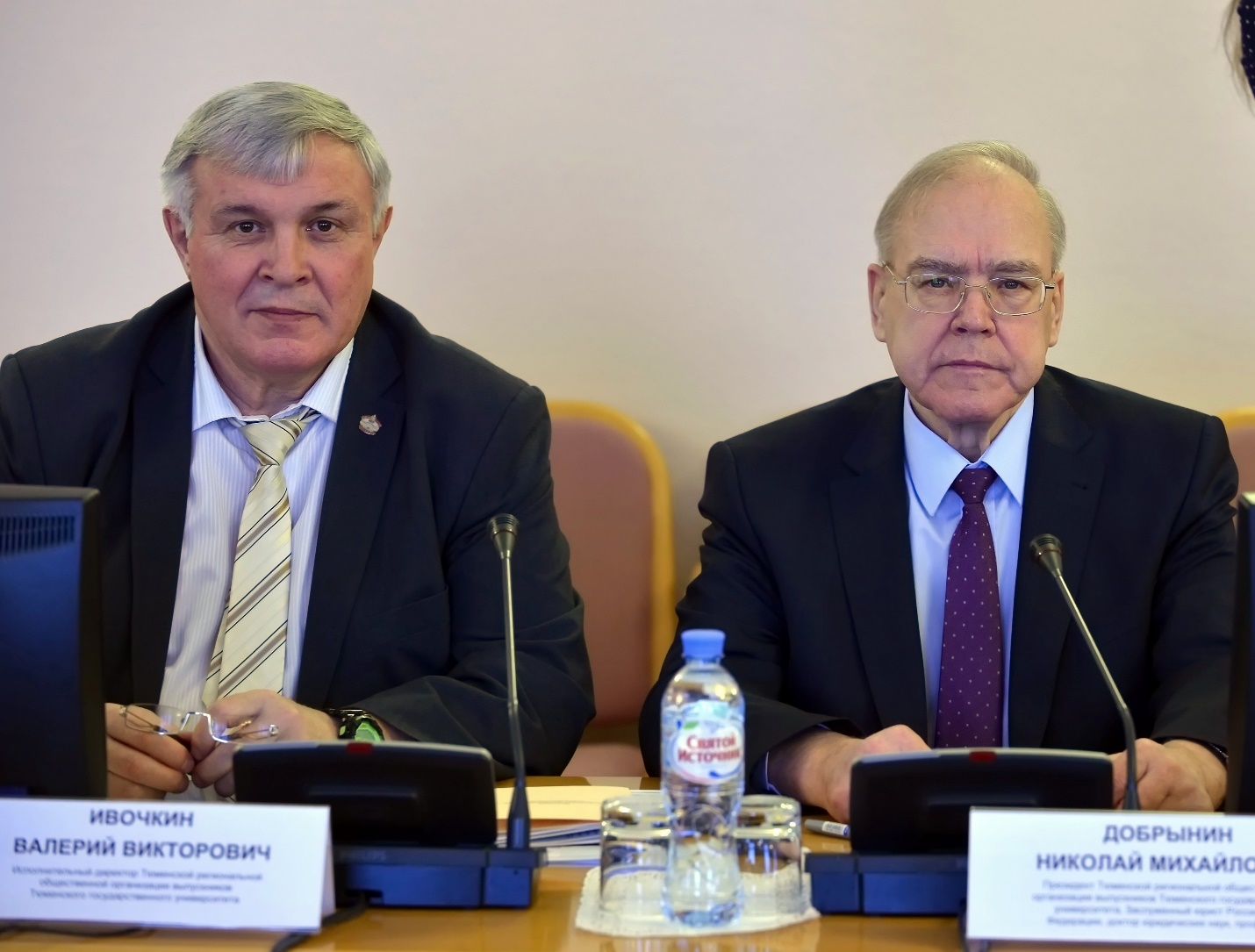 За время реализации Программы в открытых уроках права приняли участие более 9 000 школьников; мероприятия, при активной поддержке глав, прошли в стенах администраций муниципальных образований. Лекторами выступили прокуроры и председатели судов городов и районов, преподаватели Института государства и права, Уполномоченный по правам ребёнка. В качестве новых форм работы в текущем году партнёрами Программы запланировано проведение кустовых открытых уроков права в конце февраля в с. Омутинское, с приглашением школьников Армизонского и Юргинского районов; и в середине апреля в г. Ишим, куда предполагается пригласить учеников Абатского, Бердюжского, Ишимского, Казанского, Сладковского, Сорокинского районов; основными докладчиками выступят представители областной прокуратуры и областного суда.Об итогах выполнения Программы в 2018/2019 учебном году доложил исполнительный директор организации выпускников В.В. Ивочкин. Валерий Викторович рассказал членам Совета о проведённых мероприятиях, отметив, что за 4,5 года Программа состоялась, она доказала свою нужность, в городах и районах к ней самое благоприятное отношение руководителей муниципалитетов.В 2018 году проведен 61 открытый урок права: 28 со школьниками города Тюмень и 33 выездных мероприятия в Бердюжском, Викуловском, Исетском, Казанском, Нижнетавдинском, Омутинском, Сладковском, Тюменском, Упоровском, Ялуторовском, Ярковском муниципальных районах, Голышмановском и Заводоуковском городских округах, г. Ишим, г. Тобольск и г. Ялуторовск.В отчётном периоде партнёры использовали новые формы работы: прокуроры Упоровского района и Ялуторовской межрайонной прокуратуры использовали учебные видеофильмы с актуальными правовыми ситуациями, подготовленные Студенческой клиникой ИГиП ТюмГУ совместно с прокуратурой Тюменской области; расширился состав участников Единого открытого урока права 20 ноября: к Уполномоченному по правам ребёнка в Тюменской области А.Э. Степанову и помощнику прокурора Тюменской области по надзору за исполнением законов о несовершеннолетних А.И. Петровой присоединился Уполномоченный по правам человека С.В. Миневцев.Две конференции состоялись в 2018 году: 11 апреля и 15 ноября. Осенняя была посвящена 100-летию со дня рождения А.И. Солженицына. В Большом зале заседаний Тюменской областной Думы собрались 180 школьников из городов и районов Тюменской области и Ямало-Ненецкого автономного округа. Победители, призёры, педагоги получили ценные призы, Дипломы, Почётные грамоты от организаторов. Кроме этого, именные призы – книги А.И. Солженицына - победителям, призёрам, участникам конкурса, их руководителям подписала Н.Д. Солженицына, президент Русского благотворительного Фонда Александра Солженицына. Кроме призов Наталия Дмитриевна направила участникам приветствие. Одному из участников вручён специальный приз от Тюменской областной Думы.В завершении отчёта выступающий отметил высокий уровень информационного обеспечения Программы: на официальных сайтах муниципальных образований, в печатных СМИ городов и районов регулярно размещается информация о проведённых открытых уроках права; на телевидении ГТРК «Регион-Тюмень», города Ишим, Казанского района, Заводоуковского городского округа, Упоровского района, Ярковского района, города Тобольск транслировались видеосюжеты о проводимых мероприятиях.В связи с подписанием 19 ноября 2018 года Указа Президента Российской Федерации «О Совете при Президенте Российской Федерации по реализации государственной политики в сфере защиты семьи и детей» 28 января отправлены информационные письма на имя Председателя Совета Федерации Российской Федерации В.И. Матвиенко, возглавляющей Совет по реализации государственной политики в сфере защиты семьи и детей и А.Ю. Кузнецовой, Уполномоченного при Президенте Российской Федерации по правам ребёнка, с предложением рассмотреть опыт нашей работы в целях использования в других регионах страны.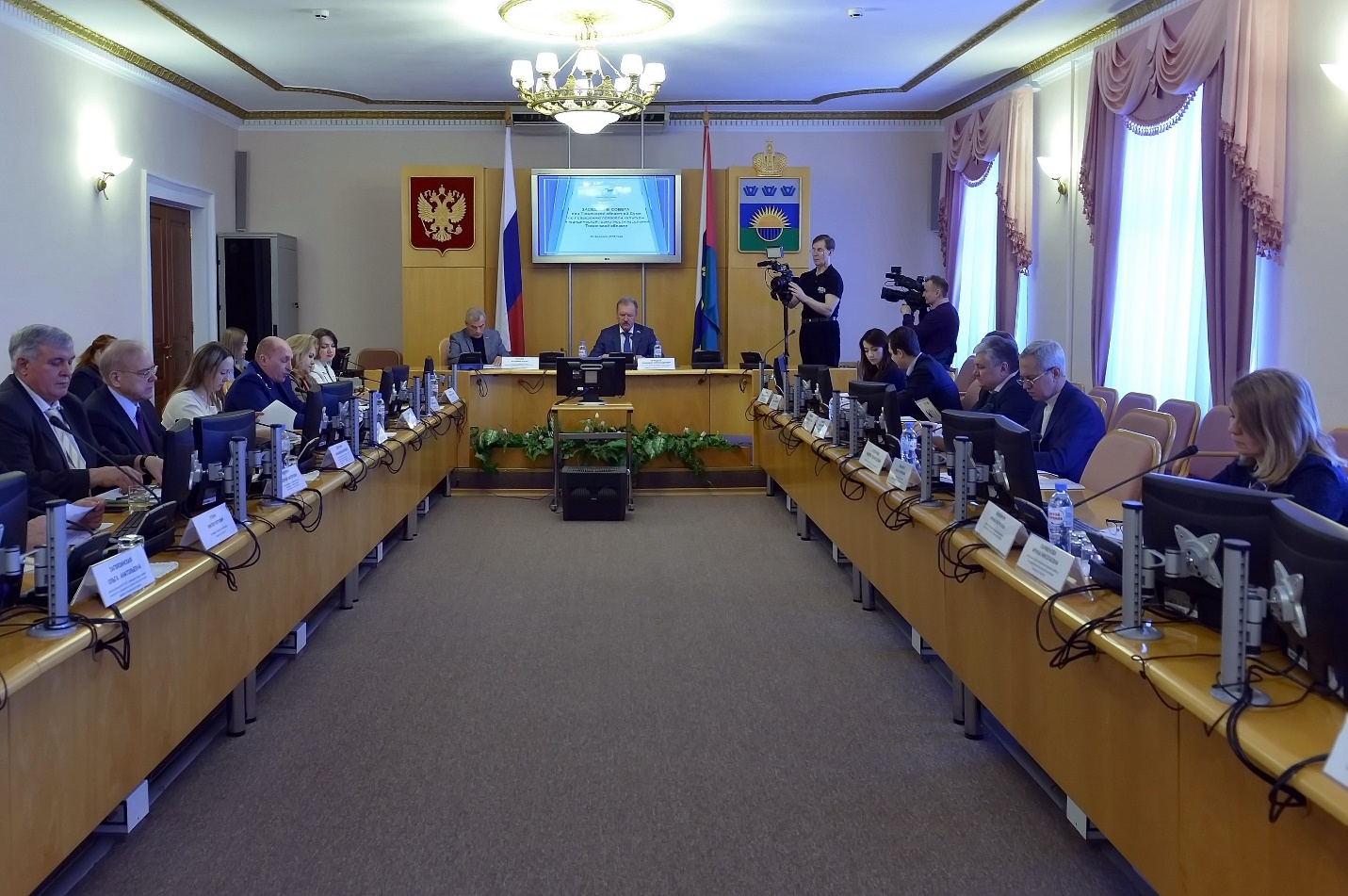 Выступившие в ходе обсуждения выполнения Программы председатель Совета при Тюменской областной Думе по повышению правовой культуры и юридической грамотности населения, председатель постоянной комиссии по вопросам депутатской деятельности и регламентным процедурам В.А. Нефедьев, заместитель председателя комитета по государственному строительству и местному самоуправлению областной Думы В.И. Ульянов, заместитель директора департамента образования и науки Тюменской области И.П. Конончук отметили, что Программа заняла прочное место в числе общеобластных мероприятий по правовому просвещению несовершеннолетних, она востребована, она важна и нужно продолжать её развитие. В числе новых форм выступающими предложено проводить кустовые уроки не только в виде лекций, но и разбивать участников на секции; помимо работы с детьми, рассмотреть возможность правового просвещения родителей.